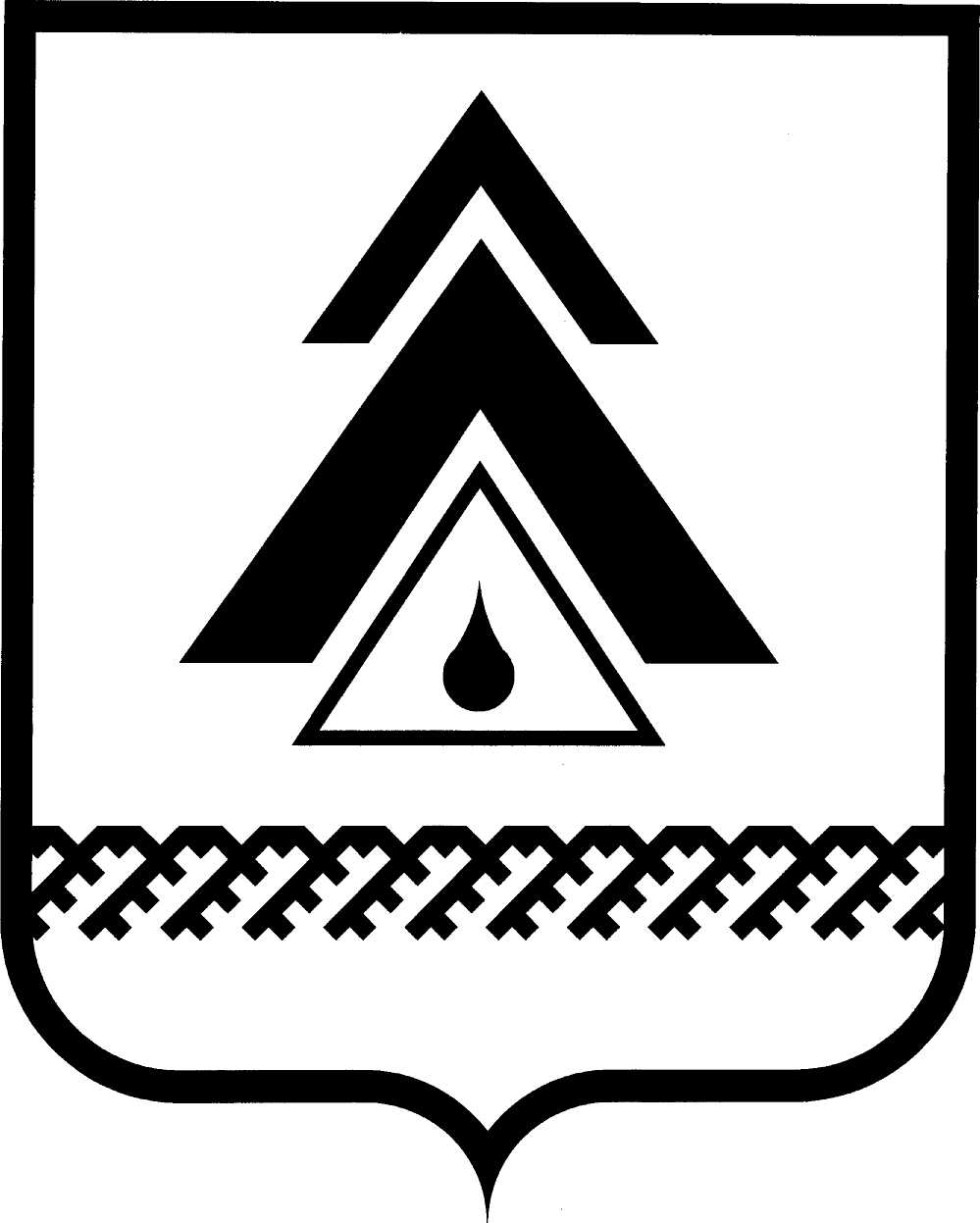 администрация Нижневартовского районаХанты-Мансийского автономного округа – ЮгрыПОСТАНОВЛЕНИЕО внесении изменений в приложение к постановлению администрации района от 16.12.2011 № 2282 «Об утверждении административного регламента предоставления муниципальной услуги «Прием заявлений по организации временного трудоустройства подростков в возрасте от 14 до 18 лет и молодежи до 30 лет молодежными центрами Нижневартовского района»В соответствии с Федеральным законом от 27.07.2010 № 210-ФЗ «Об организации предоставления государственных и муниципальных услуг»:1. Внести изменения в приложение к постановлению администрации района от 16.12.2011 № 2282 «Об утверждении административного регламента предоставления муниципальной услуги «Прием заявлений по организации временного трудоустройства подростков в возрасте от 14 до 18 лет и молодежи           до 30 лет молодежными центрами Нижневартовского района»:1.1. Пункт 2.2. изложить в новой редакции: «2.2. Муниципальную услугу предоставляют:2.2.1. Муниципальное автономное учреждение районный комплексный молодежный центр «Луч», расположенный по адресу: ул. Энергетиков, 6,            пгт. Излучинск, тел.: (3466) 28-22-16, 28-26-36, электронный адрес: mcluch_nv_rn@mail.ru.2.2.2. Муниципальное автономное учреждение комплексный молодежный центр «Перекресток», расположенное по адресу: ул. Мелик Карамова, 5а,            пгт. Новоаганск, тел.: (34668) 51-433, 52-308, электронный адрес: muperek@yandex.ru.Режим работы молодежных центров: понедельник – пятница: с 09.00 − 17.00 час. обеденный перерыв: с 13.00 – 14.00 час.выходные дни: суббота, воскресенье.».1.2. Раздел V изложить в новой редакции: «V. Досудебный (внесудебный) порядок обжалования решений и действий (бездействия) органа, предоставляющего муниципальную услугу, либо должностного лица органа, предоставляющего муниципальную услугу5.1. Заявитель вправе обжаловать решения и действия (бездействие) муниципальных автономных учреждений районного комплексного молодежного центра «Луч» комплексного молодежного центра «Перекресток» (далее – учреждения), предоставляющих муниципальную услугу, должностного лица учреждения, предоставляющего муниципальную услугу. 5.2. Жалоба подается в письменной форме на бумажном носителе в учреждение, предоставляющее муниципальную услугу. Жалобы на решения и действия (бездействие) руководителя учреждения, предоставляющего муниципальную услугу, подаются в администрацию района.5.2.1. Жалоба может быть направлена по почте, через многофункциональный центр, посредством официального веб-сайта органа, предоставляющего муниципальную услугу, а также принята при личном приеме заявителя.5.3. Жалоба должна содержать:наименование учреждения, предоставляющего муниципальную услугу, либо должностного лица учреждения, предоставляющего муниципальную услугу, решения и действия (бездействие) которых обжалуются;фамилию, имя, отчество (последнее – при наличии), сведения о месте жительства заявителя – физического лица либо наименование, сведения о месте нахождения заявителя – юридического лица, а также номер (номера) контактного телефона, адрес (адреса) электронной почты (при наличии) и почтовый адрес, по которым должен быть направлен ответ заявителю;сведения об обжалуемых решениях и действиях (бездействии) учреждения, предоставляющего муниципальную услугу, либо должностного лица учреждения, предоставляющего муниципальную услугу;доводы, на основании которых заявитель не согласен с решением и действием (бездействием) учреждения, предоставляющего муниципальную услугу, должностного лица учреждения, предоставляющего муниципальную услугу. Заявителем могут быть предоставлены документы (при наличии), подтверждающие доводы, либо их копии.5.4. Заявитель может обратиться с жалобой, в том числе в следующих случаях:нарушение срока регистрации запроса заявителя о предоставлении муниципальной услуги;нарушение срока предоставления муниципальной услуги;требование у заявителя документов, не предусмотренных нормативными правовыми актами Российской Федерации, субъектов Российской Федерации, муниципальными правовыми актами для предоставления муниципальной услуги;отказ в приеме у заявителя документов, предоставление которых предусмотрено нормативными правовыми актами Российской Федерации, субъектов Российской Федерации, муниципальными правовыми актами для предоставления муниципальной услуги;отказ в предоставлении муниципальной услуги, если основания отказа          не предусмотрены федеральными законами и принятыми в соответствии с ними иными нормативными правовыми актами Российской Федерации, нормативными правовыми актами субъектов Российской Федерации, муниципальными правовыми актами;затребование с заявителя при предоставлении муниципальной услуги платы, не предусмотренной нормативными правовыми актами Российской Федерации, субъектов Российской Федерации, муниципальными правовыми актами;отказ учреждения, предоставляющего муниципальную услугу, должностного лица учреждения, предоставляющего муниципальную услугу, в исправлении допущенных опечаток и ошибок в выданных в результате предоставления муниципальной услуги документах либо нарушение установленного срока таких исправлений.5.5. Регистрация жалоб, поступивших в учреждение, предоставляющее муниципальную услугу, осуществляется в течение одного рабочего дня в приемных директоров муниципальных автономных учреждений районного комплексного молодежного центра «Луч», расположенного по адресу: ул. Энергетиков, 6, пгт. Излучинск, и комплексного молодежного центра «Перекресток», расположенного по адресу: ул. Мелик-Карамова, 5а, пгт. Новоаганск.5.5.1. После регистрации в течение одного рабочего дня жалоба передается на рассмотрение руководителю учреждения, предоставляющего муниципальную услугу, для определения должностного лица, ответственного за рассмотрение жалобы.5.5.2. Жалоба подлежит рассмотрению в течение пятнадцати рабочих дней со дня ее регистрации. В случае обжалования отказа учреждения, предоставляющего муниципальную услугу, должностного лица учреждения, предоставляющего муниципальную услугу, в приеме документов у заявителя либо         в исправлении допущенных опечаток и ошибок или в случае обжалования нарушения установленного срока таких исправлений – в течение пяти рабочих дней со дня ее регистрации.5.5.3. По результатам рассмотрения жалобы должностное лицо, ответственное за рассмотрение жалобы, принимает одно из следующих решений:удовлетворяет жалобу, в том числе в форме отмены ранее принятого решения, исправления допущенных опечаток и ошибок в выданных в результате предоставления муниципальной услуги документах, возврата заявителю денежных средств, взимание которых не предусмотрено нормативными правовыми актами Российской Федерации, субъектов Российской Федерации, муниципальными правовыми актами, а также в иных формах;отказывает в удовлетворении жалобы. 5.5.4. Не позднее дня, следующего за днем принятия решения, заявителю в письменной форме и по желанию заявителя в электронной форме направляется мотивированный ответ о результатах рассмотрения жалобы.5.5.5. В случае установления в ходе или по результатам рассмотрения жалобы признаков состава административного правонарушения или преступления должностное лицо, ответственное за рассмотрение жалобы, незамедлительно направляет имеющиеся материалы в органы прокуратуры.5.6. В случае если Федеральным законом установлен порядок (процедура) подачи и рассмотрения жалоб на решения и действия (бездействие) органов, предоставляющих муниципальные услуги, должностных лиц органов, предоставляющих муниципальные услуги, для отношений, связанных с подачей и рассмотрением указанных жалоб, нормы раздела 5 не применяются.».2. Пресс-службе администрации района (А.Н. Королёва) опубликовать постановление в районной газете «Новости Приобья».3. Отделу по информатизации и сетевым ресурсам администрации района (Д.С. Мороз) разместить постановление на официальном веб-сайте администрации района.4. Постановление вступает в силу после его официального опубликования.5. Контроль за выполнением постановления возложить на заместителя главы администрации района по социальным вопросам О.В. Липунову.Глава администрации района                                                            Б.А. Саломатинот 04.12.2012г. Нижневартовск№ 2369          